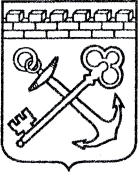 АДМИНИСТРАЦИЯ ЛЕНИНГРАДСКОЙ ОБЛАСТИКОМИТЕТ ЭКОНОМИЧЕСКОГО РАЗВИТИЯ И ИНВЕСТИЦИОННОЙ ДЕЯТЕЛЬНОСТИПРИКАЗ«____» ___________ 2019 года № ________________г. Санкт-ПетербургО внесении изменений в приказ Комитета экономического развития                             и инвестиционной деятельности Ленинградской области от 13 июня 2013 года № 15 «Об утверждении Методических указаний по разработке и реализации государственных программ Ленинградской области» В целях реализации постановления Правительства Ленинградской области          от 7 марта 2013 года № 66 «Об утверждении Порядка разработки, реализации и оценки эффективности государственных программ Ленинградской области» и приведения нормативных правовых актов Комитета экономического развития и инвестиционной деятельности Ленинградской области в соответствии с действующим законодательством приказываю:Внести изменения в приказ Комитета экономического развития                                 и инвестиционной деятельности Ленинградской области от 13 июня 2013 года     № 15 «Об утверждении Методических указаний по разработке и реализации государственных программ Ленинградской области» согласно приложению  к настоящему приказу.  Контроль за исполнением настоящего приказа оставляю за собой.       ПРИЛОЖЕНИЕк приказу Комитетаэкономического развития иинвестиционной деятельностиЛенинградской областиот ___.______. 2019 №______ИЗМЕНЕНИЯ,КОТОРЫЕ ВНОСЯТСЯ В МЕТОДИЧЕСКИЕ УКАЗАНИЯ                                              ПО РАЗРАБОТКЕ И РЕАЛИЗАЦИИ ГОСУДАРСТВЕННЫХ ПРОГРАММ ЛЕНИНГРАДСКОЙ ОБЛАСТИ, УТВЕРЖДЕННЫЕ ПРИКАЗОМ КОМИТЕТА ЭКОНОМИЧЕСКОГО РАЗВИТИЯ  И ИНВЕСТИЦИОННОЙ ДЕЯТЕЛЬНОСТИ ЛЕНИНГРАДСКОЙ ОБЛАСТИ ОТ 13 ИЮНЯ 2013 ГОДА № 15Раздел I (Общие положения) изложить в следующей редакции:«I. Общие положения1. Настоящие Методические указания по разработке и реализации государственных программ Ленинградской области (далее соответственно - Методические указания, государственные программы) применяются при разработке государственных программ, корректировке государственных программ, мониторинге реализации и оценки эффективности государственных программ.2. Методические указания подготовлены Комитетом экономического развития и инвестиционной деятельности Ленинградской области (далее - комитет экономики) и комитетом финансов Ленинградской области (далее - комитет финансов).3. Основные понятия:подпрограмма государственной программы (далее - подпрограмма) - комплекс взаимоувязанных по целям, срокам, исполнителям и ресурсам мероприятий, выделенный исходя из масштаба и сложности задач, решаемых в рамках государственной программы;сфера реализации государственной программы/подпрограммы - совокупность социальных и экономических процессов, оптимизируемых соответствующей государственной программой/подпрограммой;основные параметры государственной программы/подпрограммы - цель, задачи, показатели (индикаторы), конечные результаты, сроки реализации, объемы ресурсов государственной программы/подпрограммы;проблема социально-экономического развития - противоречие между желаемым и текущим (или ожидаемым) состоянием сферы реализации государственной программы;цель государственной программы/подпрограммы - желаемое состояние сферы реализации государственной программы/подпрограммы;задача государственной программы/подпрограммы - результат выполнения комплекса мероприятий, направленных на достижение цели государственной программы/подпрограммы;основное мероприятие государственной программы - комплекс мероприятий, по составу определяемый ответственным исполнителем (соисполнителем) государственной программы;мероприятие государственной программы - комплекс действий по решению соответствующей задачи;показатель (индикатор) государственной программы/подпрограммы - количественная характеристика цели, задачи, мероприятия;конечный (ожидаемый) результат государственной программы/подпрограммы - количественная и/или качественная характеристика решения задачи государственной программы/подпрограммы и выгод от ее реализации;контрольное событие - событие, позволяющее оценить промежуточные или окончательные результаты выполнения мероприятий государственной программы в течение года и оказывающее существенное влияние на сроки и результаты реализации данного мероприятия.Иные понятия применяются в установленных нормативными правовыми актами Ленинградской области значениях.4. Сроки реализации государственной программы устанавливаются ответственным исполнителем с учетом сроков и этапов реализации стратегии социально-экономического развития Ленинградской области, но не менее чем на 3 года. Окончание реализации государственной программы совпадает с завершением этапа реализации стратегии.5. Основанием для разработки государственных программ является «Перечень государственных программ», утвержденный постановлением Правительства Ленинградской области от 8 апреля 2013 года № 95.6. Заместитель Председателя Правительства (вице-губернатор) Ленинградской области, курирующий соответствующее направление деятельности, в течение 5 рабочих дней со дня возникновения основания для разработки государственной программы определяет органы исполнительной власти, осуществляющие функции ответственных исполнителей и соисполнителей государственной программы до ее утверждения, с уведомлением комитета экономики и комитета финансов.7. Ответственный исполнитель государственной программы обеспечивает координацию деятельности соисполнителей государственной программы, а также участников государственной программы.8. Соисполнителями являются органы исполнительной власти Ленинградской области и(или) иные главные распорядители и получатели средств областного бюджета Ленинградской области, являющиеся ответственными за разработку и реализацию подпрограммы (подпрограмм), входящей в состав государственной программы.Участниками государственной программы являются органы исполнительной власти Ленинградской области, участвующие в реализации одного или нескольких основных мероприятий государственной программы и(или) проектов.9.Государственные программы разрабатываются в соответствии с принципами:- соответствия долгосрочным целям социально-экономического развития Российской Федерации и Ленинградской области;- полноты охвата сфер реализации государственной программы/подпрограммы и средств бюджета Ленинградской области;- измеримости результатов;- определения органа исполнительной власти Ленинградской области, ответственного за реализацию государственной программы (достижение конечных результатов);- наличия у ответственного исполнителя, соисполнителей и участников реализации государственной программы полномочий и ресурсов, необходимых и достаточных для достижения цели государственной программы;- интеграции регулятивных (правоустанавливающих, правоприменительных и контрольных) и финансовых (бюджетных, налоговых, имущественных, кредитных, долговых и валютных) инструментов;- согласованности ответственности и полномочий ответственного исполнителя, соисполнителей и участников государственной программы;- регулярного мониторинга и оценки эффективности реализации государственных программ, в том числе с использованием независимой оценки.10. Государственная программа подлежит общественному обсуждению и утверждается постановлением Правительства Ленинградской области. Государственные программы, планируемые к финансированию в очередном финансовом году и плановом периоде, подлежат утверждению Правительством Ленинградской области не позднее 1 сентября текущего года.».Пункт 11 изложить в следующей редакции:«11. Государственная программа включает в себя подпрограммы, основные мероприятия, мероприятия, региональные, приоритетные и отраслевые проекты, мероприятия межпрограммных проектов.».В пункте 14:абзац восьмой после слова перечень дополнить словом «региональных»;абзац двенадцатый после слова «реализацию» дополнить словом «региональных».В пункте 18 подпункт в) изложить в следующей редакции:«в) характеристика основных мероприятий и проектов подпрограммы».В пункте 18.2:абзац второй после слова «мероприятий» дополнить словами «региональных, приоритетных, отраслевых проектов»;абзац четвертый изложить в следующей редакции:«В рамках основного мероприятия могут объединяться различные по характеру мероприятия (осуществление инвестиций, закупка товаров, работ, услуг, оказание государственных услуг (выполнение работ), разработка мер нормативно-правового регулирования, научное обеспечение, представление межбюджетных трансфертов и другие). Для решения каждой задачи подпрограммы выделяется не менее одного основного мероприятия, регионального, приоритетного, отраслевого проекта. При этом не допускается, когда основное мероприятие по масштабности превышает задачу. Основное мероприятие, региональный, приоритетный, отраслевой проект рекомендуется ориентировать на решение конкретной задачи подпрограммы. С учетом того, что все основные мероприятия государственной программы, региональные, приоритетные, отраслевые проекты независимо от принадлежности к конкретной подпрограмме, направлены на достижение общей цели государственной программы, основное мероприятие, региональный, приоритетный, отраслевой проект может оказывать влияние на достижение нескольких ожидаемых результатов государственной программы.»;абзац пятый дополнить словами «региональных, приоритетных, отраслевых проектов»;абзац седьмой после слова «составляют» дополнить словом «региональные»;дополнить абзацем следующего содержания:«При выделении в составе регионального, приоритетного, отраслевого проекта мероприятий соблюдаются требования, предъявляемые к мероприятиям основных мероприятий государственной программы, с учетом мероприятий, определенных в паспортах проектов.».Дополнить пунктом 18.4 в следующей редакции:«18.4 Региональные проекты, в том числе реализуемые без выделения дополнительных средств, включаются в государственные программы в соответствии с целевой направленностью.Региональные проекты включаются в государственные программы в качестве основного мероприятия.В случае если региональный проект реализуется в рамках нескольких государственных программ (подпрограмм), региональный проект выделяется в основное мероприятие в каждой государственной программе (подпрограмме). В случае если региональный проект содержит мероприятия, направленные на достижение целей регионального проекта, но не софинансируемые со стороны федерального бюджета, указанные мероприятия выделяются в отдельное основное мероприятие. В случае если мероприятие по масштабу не соответствует основному мероприятию государственной программы, данное мероприятие включается в состав иного основного мероприятия. В случае если мероприятие, реализуемое в составе проекта, по масштабу не соответствует основному мероприятию государственной программы, в плане реализации государственной программы данный региональный проект не обособляется. В разделе «Характеристика основных мероприятий и проектов» делается указание на принадлежность конкретных мероприятий основного мероприятия региональному проекту.Независимо от способа включения регионального проекта в государственную программу, все региональные проекты с указанием объемов финансирования включаются в паспорта государственных программ (подпрограмм) и отражаются в таблице 1 «Структура государственной программы» (часть 2. Перечень объектов, включенных в государственную программу (проектная часть государственной программы).В случае если региональный проект полностью решает конкретную задачу государственной программы и срок его реализации совпадает со сроком реализации государственной программы, региональный проект может быть включен в государственную программу в качестве подпрограммы.Абзац девятый пункта 19.1 изложить в следующей редакции:«В данной части таблицы приводится полный перечень проектов, мероприятий межпрограммных проектов, включенных в государственную программу, с указанием вида проекта (региональный, приоритетный или отраслевой), сроков и цели проекта, участников проекта, взаимосвязи с показателями и задачами программы (для проектов, включенных в государственную программу в качестве подпрограммы), показателями и задачами подпрограммы (для проектов, включенных в государственную программу в качестве основного мероприятия).».В пункте 19.2:абзац пятый изложить в следующей редакции:«Показатели государственной программы должны включать показатели оценки эффективности органов исполнительной власти субъектов Российской Федерации, утвержденные указом Президента Российской Федерации от 14 ноября 2017 года № 548, показатели, установленные указами Президента Российской Федерации от 7 мая 2012 года №№ 596 - 602, 606,  от 7 мая 2018 года № 204, соответствующие сфере реализации государственной программы и учитывать значения, установленные Перечнем показателей мониторинга хода исполнения на территории Ленинградской области поручений, содержащихся в указах Президента Российской Федерации от 7 мая 2012 года №№ 596 - 601, 606, планируемых к достижению значений по установленным указами целевым показателям, и органов исполнительной власти Ленинградской области, ответственных за достижение показателей, утвержденных распоряжением Губернатора Ленинградской области от 27 октября 2014 года N 793-рг.»;абзац девятый изложить в следующей редакции:«Для обеспечения преемственности приоритетов, определенных в федеральных стратегических документах, в состав целевых индикаторов и показателей государственной программы рекомендуется включать показатели национальных проектов, федеральных проектов, федеральных приоритетных проектов и иных плановых документов, которые реализуются в соответствующей сфере на территории Ленинградской области (показатели, определенные для Ленинградской области в документах федерального уровня). При этом в силу специфики сферы реализации государственной программы, различий в пределах ведения и полномочиях Российской Федерации и субъекта Российской Федерации допускается включение аналогичных или схожих показателей.».Абзацы первый, второй пункта 20 изложить в следующей редакции:«Обоснование состава показателей (индикаторов) государственной программы включает описание связи выбранного показателя (индикатора) с соответствующими или аналогичными показателями стратегических документов федерального и регионального уровней.По каждому показателю (индикатору) приводится описание того, в какой степени деятельность, осуществляемая ответственным исполнителем, соисполнителями и участниками в ходе реализации государственной программы, влияет на возможность достижения прогнозных значений показателей (индикаторов).».Пункт 23 изложить в следующей редакции:«23. В целях обеспечения эффективного мониторинга и контроля реализации мероприятий и проектов государственной программы органы исполнительной власти Ленинградской области - участники и соисполнители государственной программы разрабатывают детальные планы реализации государственной программы на очередной финансовый год в части реализуемых мероприятий и проектов (далее - детальный план); орган исполнительной власти Ленинградской области, являющийся ответственным исполнителем государственной программы, также разрабатывает детальный план в части непосредственно реализуемых им мероприятий и проектов.Ответственный исполнитель государственной программы в соответствии с проектами детальных планов формирует сводный детальный план реализации государственной программы на очередной финансовый год (далее - сводный детальный план), содержащий полный перечень мероприятий и проектов государственной программы, реализуемых всеми участниками. Участники государственной программы, не являющиеся ГРБС, до направления проекта детального плана ответственному исполнителю согласовывают его с органом исполнительной власти Ленинградской области, являющимся ГРБС по мероприятиям и проектам участника.В детальном плане и в сводном детальном плане по каждому мероприятию и проекту приводятся сведения об участнике, сроках начала и окончания реализации, объемах бюджетных ассигнований (на очередной финансовый год и весь период реализации государственной программы) и ожидаемых результатах на очередной финансовый год согласно таблицам 8 и 8а) приложения к настоящим Методическим указаниям.Сводный детальный план направляется ответственным исполнителем на согласование в комитет финансов и в комитет экономики.Сводный детальный план, согласованный с комитетом экономики и комитетом финансов, утверждается руководителем органа исполнительной власти Ленинградской области - ответственного исполнителя государственной программы и направляется соисполнителям и участникам государственной программы.Согласование сводного детального плана с комитетом экономики и финансов, утверждение и направление соисполнителям и участникам государственной программы осуществляется посредством системы электронного документооборота. Сводный детальный план формируется как исходящий документ. Для направления утвержденного сводного детального плана в комитет экономики, комитет финансов, соисполнителям и участникам государственной программы при заполнении карточки документа в системе электронного документооборота в поле «Кому» указываются соответствующие получатели. В поле «Подпись» указывается ответственный исполнитель государственной программы, утверждающий сводный детальный план.Комитет экономики и финансов указываются в составе согласующих в листе согласования документа.Детальный план утверждается правовым актом органа исполнительной власти Ленинградской области - участника, соисполнителя, ответственного исполнителя государственной программы в течение 12 рабочих дней после утверждения сводного детального плана.Сводный детальный план и детальные планы реализации государственной программы на очередной финансовый год должны быть утверждены до начала очередного финансового года.Ответственный исполнитель, соисполнители и участники государственной программы обеспечивают соответствие детальных планов и сводного детального плана.Внесение изменений в детальный план и сводный детальный план осуществляется в порядке, аналогичном их утверждению, с обоснованием причин внесения изменений.Внесение изменений в детальный план без корректировки сводного детального плана не допускается.При вступлении в силу нормативного правового акта, вносящего изменения в государственную программу, ответственный исполнитель государственной программы направляет на согласование в комитет экономики и комитет финансов измененную редакцию сводного детального плана реализации государственной программы.Объемы финансирования мероприятий государственной программы, указанные в детальном плане реализации государственной программы, должны соответствовать государственной программе, за исключением случаев, указанных в пункте 3.13 Порядка.Если изменения в государственную программу не вносятся в соответствии с пунктом 3.13 Порядка, объемы финансирования мероприятий государственной программы в детальном плане устанавливаются в соответствии с законом об областном бюджете и(или) бюджетной росписью.Абзац двадцать второй пункта 23.1 изложить в следующей редакции:«Внесение изменений в перечень контрольных событий реализации государственной программы допускается только в случае включения в государственную программу новых мероприятий в части формирования контрольных событий для данного мероприятия либо исключения мероприятий. В случае исключения мероприятий изменения вносятся только в части контрольных событий, следующих за датой исключения мероприятия.  В остальных случаях внесение изменений в перечень контрольных событий реализации государственной программы не допускается.».Пункт 28 изложить в следующей редакции:         «28. При выявлении по результатам мониторинга реализации государственных программ существенных отклонений фактических результатов от плановых параметров (фактическое финансирование за счет средств областного бюджета менее 30% по итогам полугодия, менее 50% по итогам 9 месяцев отчетного года) ответственный исполнитель государственной программы направляет в комитет экономики информацию о причинах отклонений  и о мерах по обеспечению своевременной реализации запланированных мероприятий. В приложении 1 к Методическим указаниям по разработке и реализации государственных программ Ленинградской области: в таблице 1 в разделе «Часть 2. Перечень проектов, включенных в государственную программу (проектная часть государственной программы) наименование графы 2 изложить в следующей редакции: «Наименование проекта, вид проекта (региональный, приоритетный, отраслевой)»;таблицу 8 изложить в следующей редакции:«Таблица 8Утвержден<наименование органа исполнительнойвласти - ответственного исполнителягосударственной программы>от "_____" ______ 20__ г.Сводный детальный план реализации государственной программы Ленинградской области _________________________________________________________________________________________(наименование государственной программы) за счет средств областного бюджета на ________________ год                                                                                   (очередной финансовый год)Если участник не является ГРБСом, после указания участника в скобках указывается (ГРБС - <наименование органа исполнительной власти>). Для подпрограмм в графе 3 указывается соисполнитель, для проектов, основных мероприятий и мероприятий указывается участник.Для основного мероприятия графа заполняется в случае, если ожидаемый результат основного мероприятия не совпадает результатами мероприятий».таблицу 8а) изложить в следующей редакции:«Таблица 8а)Утвержден приказом<наименование органа исполнительнойвласти – участника государственной программы>от "__" ______ 20__ г. № _____Детальный план реализации государственной программы Ленинградской области _________________________________________________________________________________________(наименование государственной программы) за счет средств областного бюджета на ________________ год                                                                                   (очередной финансовый год)по мероприятиям, реализуемым <наименование органа исполнительной власти Ленинградской области – участника государственной программы>Для основного мероприятия графа заполняется в случае, если ожидаемый результат основного мероприятия не совпадает результатами мероприятий.»;в таблице 13 (Перечень объектов государственной программы):наименование графы 7 изложить в следующей редакции:«в ценах года начала строительства»пункты 1.1 и 2.1 исключить;пункты 1.1.1  и 2.1.1 считать пунктами 1.1 и 2.1.В Приложении 2 к Методическим рекомендациям по разработке и реализации государственных программ Ленинградской области (Методика оценки эффективности государственных программ Ленинградской области):пункт 9 дополнить подпунктами 4), 5) следующего содержания:«4) для показателей количества семей, улучшивших жилищные условия, ввода объектов, количества приобретенного оборудования и техники, выполнения работ на водных объектах федеральной собственности степень динамики не учитывается;5) Оценка достижения запланированного значения отдельного показателя государственной программы (подпрограммы) (ОПГП(ПП)) не может превышать 1.»;абзац седьмой изложить в следующей редакции:«Ккс – доля контрольных событий, наступивших в установленный срок. В случае отсутствия контрольных событий для мероприятий подпрограммы, степень реализации мероприятий оценивается по формуле:                         СРм=0,3*Кнф+0,7* Кф».в абзаце третьем пункта 19 цифры «20» заменить цифрами «30».Заместитель ПредседателяПравительства Ленинградской области – председатель комитета                                           Д.Ялов                    N  Наименование проекта, основного    мероприятия,  мероприятия   Соисполнитель, Участник1Ожидае-мый   результат    реализации  мероприя-тия на очередной год реализации 2Год   началареали-зации Год   окон- чания реали-зации  Объем     бюджетных ассигнований,  тыс. руб.    Объем     бюджетных ассигнований,  тыс. руб.     N  Наименование проекта, основного    мероприятия,  мероприятия   Соисполнитель, Участник1Ожидае-мый   результат    реализации  мероприя-тия на очередной год реализации 2Год   началареали-зации Год   окон- чания реали-зации  Объем     бюджетных ассигнований,  тыс. руб.    Объем     бюджетных ассигнований,  тыс. руб.     N  Наименование проекта, основного    мероприятия,  мероприятия   Соисполнитель, Участник1Ожидае-мый   результат    реализации  мероприя-тия на очередной год реализации 2Год   началареали-зации Год   окон- чания реали-зации всегов том  числе на очереднойфинансовый год  12345678Подпрограмма 1 (наименование)ХПроект 1.1Мероприятие Проекта 1.1.1…Основное         мероприятие 1.2 Мероприятие 1.2.1Мероприятие 1.2.2…Основное         мероприятие 1.3  Мероприятие 1.3.1Мероприятие 1.3.2…Итого по государственной программеХХИтого по <Участник 1>ХХХИтого по< Участник  2>ХХХ….ХХХ  N  Наименование проекта,    основного    мероприятия,  мероприятия   Ожидаемый   результат    реализации  мероприя-тия на очередной год реализации 1Год   началареали-зации Год   окон- чания реали-зации  Объем     бюджетных ассигнований,  тыс. руб.    Объем     бюджетных ассигнований,  тыс. руб.     N  Наименование проекта,    основного    мероприятия,  мероприятия   Ожидаемый   результат    реализации  мероприя-тия на очередной год реализации 1Год   началареали-зации Год   окон- чания реали-зации  Объем     бюджетных ассигнований,  тыс. руб.    Объем     бюджетных ассигнований,  тыс. руб.     N  Наименование проекта,    основного    мероприятия,  мероприятия   Ожидаемый   результат    реализации  мероприя-тия на очередной год реализации 1Год   началареали-зации Год   окон- чания реали-зации всегов том  числе на очереднойфинансовый год  1234567Подпрограмма 1 (наименование)ХПроект 1.1 Мероприятие Проекта 1.1Основное         мероприятие 1.2 Мероприятие 1.2.2…Основное         мероприятие 1.3 Мероприятие 1.3.1Мероприятие 1.3.2…Итого по мероприятиям, реализуемым <наименование органа исполнительной власти Ленинградской области – участника государственной программы>Х